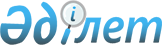 О внесении изменения в приказ Министра финансов Республики Казахстан от 17 марта 2015 года № 179 "Об утверждении натуральных норм обеспечения государственных органов служебными и дежурными автомобилями, телефонной связью, офисной мебелью и площадями для размещения аппарата государственных органов"Приказ Заместителя Премьер-Министра - Министра финансов Республики Казахстан от 25 апреля 2023 года № 421
      ПРИКАЗЫВАЮ:
      1. Внести в приказ Министра финансов Республики Казахстан от 17 марта 2015 года № 179 "Об утверждении натуральных норм обеспечения государственных органов служебными и дежурными автомобилями, телефонной связью, офисной мебелью и площадями для размещения аппарата государственных органов" (зарегистрирован в Реестре государственной регистрации нормативных правовых актов под № 10762) следующее изменение:
      приложение 1 к указанному приказу изложить в новой редакции согласно приложению к настоящему приказу.
      2. Департаменту бюджетного законодательства Министерства финансов Республики Казахстан в установленном законодательством Республики Казахстан порядке обеспечить:
      1) направление копии настоящего приказа на государственном и русском языках в Республиканское государственное предприятие на праве хозяйственного ведения "Институт законодательства и правовой информации Республики Казахстан" Министерства юстиции Республики Казахстан для официального опубликования и включения в Эталонный контрольный банк нормативных правовых актов Республики Казахстан;
      2) размещение настоящего приказа на интернет-ресурсе Министерства финансов Республики Казахстан.
      3. Настоящий приказ вводится в действие по истечении десяти календарных дней после дня его первого официального опубликования. Натуральные нормы
обеспечения государственных органов служебными и дежурными автомобилями
      Примечания:
      * для Министерства иностранных дел Республики Казахстан установить натуральную норму обеспечения служебными автомобилями в количестве 5 единиц, учитывая специфику внешнеполитического органа; для Администрации Президента Республики Казахстан – 7 единиц;
      ** данная натуральная норма также распространяется на филиалы государственных органов в областях, территориальные подразделения государственных органов в городе Байконур;
      *** государственные органы самостоятельно устанавливают лимиты пробега для автомобилей транспортного обслуживания, но не более 2100 километров в месяц на 1 единицу транспорта;
      **** для местных исполнительных органов лимиты пробега определяются по решению Акима области, города республиканского значения, столицы, но не более 2100 километров в месяц на 1 единицу транспорта;
      ***** распределение автотранспорта в разрезе исполнительных органов, финансируемых из местных бюджетов, а также определение по ним лимита пробега определяется по решению Акима области, города республиканского значения, столицы, но не более 2100 километров в месяц на 1 единицу транспорта;
      ****** установить натуральную норму обеспечения дежурными автомобилями для Управления делами Президента Республики Казахстан в количестве 5 единиц, для аппаратов палат Парламента Республики Казахстан в количестве по 7 единиц, учитывая специфику деятельности, связанную с подготовкой протокольных мероприятий;
      ******* для ревизионных комиссий областей, городов республиканского значения, столицы лимиты пробега определяются по решению Акима области, города республиканского значения, столицы, но не более 2100 километров в месяц на 1 единицу транспорта;
      ******** данная натуральная норма также распространяется на директора государственного учреждения "Казахстанский институт стратегических исследований при Президенте Республики Казахстан" и республиканского государственного учреждения "Служба центральных коммуникаций" при Президенте Республики Казахстан;
      ********* для государственного учреждения "Архив Президента Республики Казахстан" Администрации Президента Республики Казахстан – 2 единицы;
      ********** данная натуральная норма также распространяется на руководителя государственного учреждения "Библиотека Первого Президента Республики Казахстан – Елбасы";
      *********** данная натуральная норма также распространяется на заместителей руководителя государственного учреждения "Библиотека Первого Президента Республики Казахстан – Елбасы";
      ************ данная натуральная норма также распространяется на государственные учреждения "Национальный центр по правам человека", "Аппарат Высшего Судебного Совета Республики Казахстан", для Конституционного Суда Республики Казахстан установить натуральную норму обеспечения дежурными автомобилями в количестве 2 единицы, в том числе 1 единица для транспортного обслуживания Состава Конституционного Суда Республики Казахстан в городах Астане и Алматы и 1 единица для аппарата Конституционного Суда Республики Казахстан.
      Настоящие натуральные нормы не распространяются на депутатов Парламента Республики Казахстан, Министерство обороны Республики Казахстан, специальные государственные органы и Министерство внутренних дел Республики Казахстан.
      В настоящих натуральных нормах лимит пробега для служебных автомобилей не включает в себя пробег в случаях направления руководителя государственного учреждения, заместителя руководителя государственного учреждения, руководителя аппарата центрального исполнительного органа, в командировку на служебном автотранспорте.
					© 2012. РГП на ПХВ «Институт законодательства и правовой информации Республики Казахстан» Министерства юстиции Республики Казахстан
				
      Заместитель Премьер-Министра –Министр финансовРеспублики Казахстан 

Е. Жамаубаев
Приложение
к приказу Заместителя
Премьер-Министра –
Министра финансов
Республики Казахстан
от 25 апреля 2023 года № 421Приложение 1
к Приказу Министра финансов 
Республики Казахстан
от 17 марта 2015 года № 179
№ п/п
Наименование государственного органа
Наименование должности
Количество автомобилей
Количество автомобилей
Объем двигателя, в кубических сантиметрах (кроме автобусов)
Пробег 1 автомобиля в месяц (километр)
№ п/п
Наименование государственного органа
Наименование должности
Служебных (на 1 единицу)
дежурных
Объем двигателя, в кубических сантиметрах (кроме автобусов)
Пробег 1 автомобиля в месяц (километр)
1
2
3
4
5
6
7
1
Премьер-Министр
1
3100
1
Государственный советник
1
3100
2
Администрация Президента
Руководитель Администрации Президента
1
3100
2
Администрация Президента
Первый заместитель Руководителя Администрации Президента
1
3100
2
Администрация Президента
Помощник Президента – Секретарь Совета безопасности
1
3100
2
Администрация Президента
Помощник Президента
1
3100
2
Администрация Президента
Заместитель Руководителя Администрации Президента
1
3100
2
Администрация Президента
Начальник Канцелярии Президента 
3100
2
Администрация Президента
Пресс-секретарь Президента
1
3100
2
Администрация Президента
Шеф протокола Президента
1
3100
2
Администрация Президента
Специальный представитель Президента Республики Казахстан по международному сотрудничеству
1
3100
2
Администрация Президента
Руководитель Представительства Президента в Парламенте
1
2500
2
Администрация Президента
Транспортное обслуживание в городе Астане
16*********
1*********
2600
2
Администрация Президента
в городе Алматы
1*********
6*********
2600
2
Администрация Президента
Гостевые
25
***
3
Канцелярия Первого Президента Республики Казахстан – Елбасы
Руководитель Канцелярии Первого Президента Республики Казахстан – Елбасы
1**********
3100
3
Канцелярия Первого Президента Республики Казахстан – Елбасы
Помощник Первого Президента Республики Казахстан – Елбасы
1
3100
3
Канцелярия Первого Президента Республики Казахстан – Елбасы
Заместитель Руководителя Канцелярии Первого Президента Республики Казахстан – Елбасы
1***********
2500
3
Канцелярия Первого Президента Республики Казахстан – Елбасы
Пресс-секретарь Первого Президента Республики Казахстан – Елбасы
1
3100
3
Канцелярия Первого Президента Республики Казахстан – Елбасы
Шеф протокола Первого Президента Республики Казахстан – Елбасы
1
3100
3
Канцелярия Первого Президента Республики Казахстан – Елбасы
Транспортное обслуживание в городе Астане
7
2
2600
3
Канцелярия Первого Президента Республики Казахстан – Елбасы
в городе Алматы
1
1
2600
3
Канцелярия Первого Президента Республики Казахстан – Елбасы
Гостевые
2
2600
4
Управление делами Президента
Управляющий делами Президента
1
2600
4
Управление делами Президента
Заместитель Управляющего делами Президента
1
2100
4
Управление делами Президента
Руководитель аппарата, ведомства
1
2100
5
Аппарат Парламента
Руководитель аппарата Палаты Парламента
1
2000
5
Аппарат Парламента
Заместитель Руководителя аппарата Парламента
1
2000
6
Аппарат Правительства
Заместитель Премьер-Министра
1
3100
6
Аппарат Правительства
Руководитель Аппарата Правительства
1********
3100
6
Аппарат Правительства
Заместитель Руководителя Аппарата Правительства
1
2000
6
Аппарат Правительства
Транспортное обслуживание в городе Алматы
12
1
2600
6
Аппарат Правительства
Гостевые
14
***
7
Конституционный Суд
Председатель
1
3100
7
Конституционный Суд
Заместитель Председателя
1
2600
7
Конституционный Суд
 Судьи 
1
2000
7
Конституционный Суд
Руководитель аппарата Конституционного Суда
1
2000
7
Конституционный Суд
Заместители Руководителя аппарата Конституционного Суда
1
2000
8
Высший Судебный Совет Республики Казахстан
Председатель Высшего Судебного Совета
1
2100
8
Высший Судебный Совет Республики Казахстан
Руководитель аппарата Высшего Судебного Совета
1
2000
9
Государственные органы, непосредственно подчиненные и подотчетные Президенту Республики Казахстан (в том числе Центральная избирательная комиссия, Уполномоченный по правам человека)
Председатель
1
2100
9
Государственные органы, непосредственно подчиненные и подотчетные Президенту Республики Казахстан (в том числе Центральная избирательная комиссия, Уполномоченный по правам человека)
Заместитель Председателя
1
2100
9
Государственные органы, непосредственно подчиненные и подотчетные Президенту Республики Казахстан (в том числе Центральная избирательная комиссия, Уполномоченный по правам человека)
 Члены Высшей аудиторской палаты 
1
2100
9
Государственные органы, непосредственно подчиненные и подотчетные Президенту Республики Казахстан (в том числе Центральная избирательная комиссия, Уполномоченный по правам человека)
Секретарь и члены Центральной избирательной комиссии 
2 единицы на 5
2100
9
Государственные органы, непосредственно подчиненные и подотчетные Президенту Республики Казахстан (в том числе Центральная избирательная комиссия, Уполномоченный по правам человека)
Уполномоченный по правам человека
1
2100
9
Государственные органы, непосредственно подчиненные и подотчетные Президенту Республики Казахстан (в том числе Центральная избирательная комиссия, Уполномоченный по правам человека)
Руководитель аппарата Высшей аудиторской палаты,
Руководитель аппарата Агентства Республики Казахстан по делам государственной службы,
Руководитель аппарата Агентства Республики Казахстан по противодействию коррупции (Антикоррупционная служба),
Руководитель аппарата Центральной избирательной комиссии,
Руководитель аппарата Агентства Республики Казахстан по регулированию и развитию финансового рынка, Руководитель аппарата Агентства по защите и развитию конкуренции Республики Казахстан, Руководитель аппарата Агентства по стратегическому планированию и реформам Республики Казахстан
1
2000
10
Верховный Суд
Председатель Верховного Суда
1
2100
10
Верховный Суд
Председатель коллегии Верховного Суда
1
2000
10
Верховный Суд
Судьи Верховного Суда
1 единица на 3
2100
10
Верховный Суд
Руководитель Департамента по обеспечению деятельности судов (аппарата Верховного Суда Республики Казахстан)
1
2000
10
Верховный Суд
Заместитель руководителя Департамента по обеспечению деятельности судов (аппарата Верховного Суда Республики Казахстан)
1
2000
11
Областные (города республиканского значения и столицы) и приравненные к ним суды
Председатель суда
1
2100
11
Областные (города республиканского значения и столицы) и приравненные к ним суды
Председатель коллегии суда
1
2100
12
Районные и приравненные к ним суды
Председатель суда
1
2100
13
Генеральная прокуратура
Генеральный прокурор, Главный военный прокурор
1
2100
13
Генеральная прокуратура
Заместитель Генерального прокурора (Главного военного прокурора), Руководитель аппарата Генерального прокурора
1
2100
13
Генеральная прокуратура
Председатель Комитета при Генеральной прокуратуре
1
2000
13
Генеральная прокуратура
Заместитель Председателя Комитета при Генеральной прокуратуре
1
2000
14
Областные (города республиканского значения и столицы) и приравненные к ним прокуратуры
Прокурор
1
2100
14
Областные (города республиканского значения и столицы) и приравненные к ним прокуратуры
Заместитель прокурора
1
2100
15
Районные и приравненные к ним прокуратуры
Прокурор
1
2100
16
Министерства
Министр
1
2100
16
Министерства
Заместитель Министра
1
2100
16
Министерства
Руководитель аппарата
1
2100
17
Национальный центр по правам человека
Руководитель
1
2000
18
Акиматы областей, города республиканского значения и столицы
Аким области (города республиканского значения, столицы)
1
****
18
Акиматы областей, города республиканского значения и столицы
Первый заместитель, заместитель акима области (города республиканского значения, столицы)
1
****
18
Акиматы областей, города республиканского значения и столицы
Руководитель аппарата акима области (города республиканского значения, столицы)
1
****
18
Акиматы областей, города республиканского значения и столицы
Гостевые
2
****
19
Акиматы районов (городов областного значения)
Аким района (города областного значения)
1
****
19
Акиматы районов (городов областного значения)
Заместитель акима района (города областного значения)
1
****
19
Акиматы районов (городов областного значения)
Аким района в городе, города районного значения, поселка, аула (села), аульного (сельского) округа
1
****
20
Местные представительные органы
Председатель областного маслихата (города республиканского значения, столицы)
1
2100
20
Местные представительные органы
Председатель районного (города областного значения) маслихата
1
2000
21
Ревизионные комиссии областей, городов республиканского значения, столицы
Председатель ревизионной комиссии области, города республиканского значения, столицы
1
*******
21
Ревизионные комиссии областей, городов республиканского значения, столицы
Члены ревизионной комиссии области, города республиканского значения, столицы
1 единица на 2
*******
22
Транспортное обслуживание центрального аппарата государственных органов, включая их ведомства, за исключением Генеральной прокуратуры Республики Казахстан, а также тех, которые имеют специальный транспорт при численности работников:
22
до 100
1************
не более 3000
***
22
от 100 до 200
2******
не более 3000
***
22
от 200 до 300
3
не более 3000
***
22
от 300 до 500
4*
не более 3000
***
22
от 500 до 900
5
не более 3000
***
22
от 900 до 1300
7
не более 3000
***
22
от 1300 и выше
9
не более 3000
***
23
Транспортное обслуживание территориальных подразделений центральных государственных органов и их ведомств в областях, городах республиканского значения, столице**, за исключением Верховного Суда и Генеральной прокуратуры Республики Казахстан, а также тех, которые имеют специальный транспорт при численности работников:
23
до 100
1
не более 3000
***
23
от 100 до 200
2
не более 3000
***
24
Транспортное обслуживание территориальных подразделений центральных государственных органов и их ведомств в районах, (городах областного значения), за исключением Верховного Суда и Генеральной прокуратуры Республики Казахстан, а также тех, которые имеют специальный транспорт
1
не более 3000
***
25
Транспортное обслуживание местных исполнительных органов, финансируемых из местных бюджетов*****
25
Область Абай
160
не более 3000
*****
25
Акмолинская область
306
не более 3000
*****
25
Актюбинская область
216
не более 3000
*****
25
Алматинская область
176
не более 3000
*****
25
Атырауская область
141
не более 3000
*****
25
Восточно-Казахстанская область
193
не более 3000
*****
25
Жамбылская область
186
не более 3000
*****
25
Область Жетісу
151
не более 3000
*****
25
Западно-Казахстанская область
216
не более 3000
*****
25
Карагандинская область
234
не более 3000
*****
25
Костанайская область
321
не более 3000
*****
25
Кызылординская область
141
не более 3000
*****
25
Мангистауская область
126
не более 3000
*****
25
Павлодарская область
216
не более 3000
*****
25
Северо-Казахстанская область
231
не более 3000
*****
25
Туркестанская область
224
не более 3000
*****
25
 Область Ұлытау 
91
не более 3000
*****
25
город Астана
35
не более 3000
*****
25
город Алматы
40
не более 3000
*****
25
город Шымкент
22
не более 3000
*****
26
Транспортное обслуживание ревизионных комиссий областей, городов республиканского значения, столицы
1
не более 2600
*******
27
Транспортное обслуживание местных представительных органов, финансируемых из областного бюджета, бюджетов города республиканского значения, столицы
1
не более 3000
***